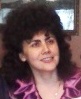 CURRICULUM VITAENumele și prenumele:				Anca Malureanu Data și locul nașterii:				01.09.1967, București Domiciliul:	sector 3 Bucuresti Nr tel/email:	+40721293016; ancapr@gmail.com, anca_malureanu@yahoo.comNaționalitatea:	RomânăEDUCATIA:2004	Institutul Italian de Cultură Bucuresti1985 – 1989 		Facultatea de Filologie din cadrul Universității Bucuresti – dublă specializare română-engleză1981 – 1985	Liceul de Filologie-Istorie „Zoia Kosmodemianskaia” din București (actualmente Scoala Centrală)EXPERIENTA PROFESIONALĂ:15.08.2018 – prezent					Traducător la S.A.-R. City Insurance S.A.2005 – prezent                                                           Traducător autorizat PFA (freelancer) limba                                                                                    italianăMai 1998 – prezent				            Traducător autorizat PFA (freelancer) limba                                                                                    engleză15.01.2018 – august 2018	Redactor la Adevărul Holding SRL – Divizia	Reviste Click! pentru femei, Click! Sănătate și 		Click! Poftă bunăAugust 2010 – 11.01.2018		Translator la Cabinetul de Avocat „Petrescu   Paul-Nicolae”  2002 – iulie 2010 					Translator la SCPA „Malureanu-Draghici”,  SCPA „Malureanu-Petrescu & Asociații”, SCPA „Petrescu & Pavel” Martie 2002 – iulie 2003	Manager la agenția de shipping Euro Trade & Shipping, Constanta2000 – 2002		Office manager & traducător secundar la casa de avocatură internațională Hayhurst Berlad Robinson Sucursala Romania 1994 – 1995	Translator la Ambasada Republicii Populare Bangladesh 1989 – 1992	Profesoară de limba română și engleză la  Liceul Industrial din Mărășești, Liceul Economic nr. 5 din Bucuresti, Scoala Generală nr. 132 din BucurestiLIMBA MATERNĂ:	RomânaLIMBI STRĂINE VORBITE/NIVELUL           Engleza – autorizație de traducător din 1998Italiana - autorizație de traducător din 2005DOMENII DE COMPETENTA			Juridic, business, asigurări, literatură, religieCOMPETENTE TEHNICE   		Computer - Word, Excel, Internet Explorer/Mozilla Firefox/Google Chrome							Aparatură de birou (scanner, 							fotocopiator, fax)                                                                                  SmartCatALTE REALIZARI:		            -O bună colaborare cu furnizori de proiecte pe                                                            	www.translatorscafe.com (ex. Translations LLC, SUA www.translationsllc.com, Rahul Sharma, India                                                                               (www.translatorscafe.com/cafe/member184643.htm și Multilingua Productions Corp.- SUA                                                                         (http://www.translatorscafe.com/cafe/member66000no.htm)                                                                                și pe www.proz.com (http://www.proz.com/wwa/2059546), cu un                                                                                 feedback foarte bun                                                                      -traducerea de articole: „Christianity and Non-Christian Religions in Karl Rahner’s Vision” de Jean Nedelea, publicat în Journal for the Study of                                                                    Religions  and Ideologies (http://jsri.ro/ojs/index.php/jsri/article/view/781),  	„An overview of Karl Rahner’s ecclesiology” de Jean Nedelea, publicat în International Journal of OrthodoxTheology http://orthodox-theology.com/media/PDF/3.2017/JeanNedelea.pdf,http://prof.unibuc.ro/wp-content/uploads/2018/03/Asist.-NEDELEA-Jean-Lista-publicatii.pdf „The Jesuit and patristic spirituality in Karl Rahner’s spiritual theology” de Jean Nedelea“Ecumenism in dialogue Karl Rahner and Dumitru Staniloae” de Jean Nedelea in Transylvanian Review volumul XXVIII No. 2/20191994                                                            Traducerea cărții „Resolved: you’ re dead!” de Nicholas Adams (din engleză în română) – publicată de Editura Colemus Craiova 1995                                                           Traducerea romanului „Berlin Game” de Len Deighton (din engleză în română) – publicat de  Editura Colosseum Bucuresti2015	Traducerea cărții „A Beginner’s Guide to Prayer” de     Michael Keiser (din limba engleză) - publicată în 2016